   Projektas  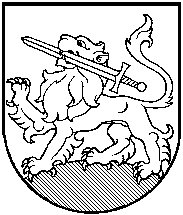 RIETAVO SAVIVALDYBĖS TARYBASPRENDIMASDĖL SAVIVALDYBĖS ADMINISTRACIJOS ATSTOVO DELEGAVIMO PAKAITINIU NARIU Į TELŠIŲ REGIONO INTEGRUOTOS TERITORIJŲ VYSTYMO PROGRAMOS KOORDINAVIMO GRUPĘ 2019 m. spalio 31 d.  Nr. T1-RietavasVadovaudamasi  Lietuvos Respublikos vietos savivaldos įstatymo 16 straipsnio 4 dalimi, Lietuvos Respublikos vidaus reikalų ministerijos 2019 m. liepos 4 d. raštu Nr. 1D-3388, Rietavo savivaldybės taryba  n u s p r e n d ž i a:Deleguoti į Lietuvos Respublikos vidaus reikalų ministro įsakymu sudaromą Telšių regiono integruotos teritorijų vystymo programos koordinavimo grupę pakaitiniu nariu Savivaldybės administracijos Ūkio plėtros ir investicijų skyriaus vedėją Juozą Albauską. Sprendimas gali būti skundžiamas ikiteismine tvarka Lietuvos administracinių ginčų komisijos Klaipėdos apygardos skyriui (H. Manto g. 37, Klaipėda) arba Lietuvos Respublikos administracinių bylų teisenos įstatymo nustatyta tvarka Regionų apygardos administracinio teismo Klaipėdos rūmams (Galinio Pylimo g. 9, Klaipėda) per vieną mėnesį nuo šio sprendimo paskelbimo ar įteikimo suinteresuotai šaliai dienos.Savivaldybės meras							     RIETAVO SAVIVALDYBĖS ADMINISTRACIJOSAIŠKINAMASIS RAŠTAS PRIE SPRENDIMO „DĖL SAVIVALDYBĖS ADMINISTRACIJOS ATSTOVO DELEGAVIMO PAKAITINIU NARIU Į TELŠIŲ REGIONO INTEGRUOTOS TERITORIJŲ VYSTYMO PROGRAMOS KOORDINAVIMO GRUPĘ“ PROJEKTO2019-10-31RietavasSprendimo projekto esmė.Siūloma Savivaldybės administracijos Ūkio plėtros ir investicijų skyriaus vedėją Juozą Albauską deleguoti pakaitiniu nariu į Lietuvos Respublikos vidaus reikalų ministro įsakymu sudaromą Telšių regiono integruotos teritorijų vystymo programos koordinavimo grupę.            2. Kuo vadovaujantis parengtas sprendimo projektas.             Sprendimo projektas parengtas vadovaujantis Lietuvos Respublikos vietos savivaldos įstatymo 16 straipsnio 4 dalimi, Lietuvos Respublikos vidaus reikalų ministerijos 2019 m. liepos 4 d. raštu Nr. 1D-3388.Tikslai ir uždaviniai.Deleguoti Savivaldybės administracijos darbuotoją Juozą Albauską pakaitiniu nariu į Telšių regiono integruotos teritorijų vystymo programos koordinavimo grupę.Laukiami rezultatai.Į Telšių regiono integruotos teritorijų vystymo programos koordinavimo grupę pakaitiniu nariu bus deleguotas Savivaldybės administracijos darbuotojas Juozas Albauskas. Kas inicijavo sprendimo  projekto rengimą.Sprendimo projekto rengimą inicijavo Rietavo savivaldybės administracijos Ūkio plėtros ir investicijų skyrius.Sprendimo projekto rengimo metu gauti specialistų vertinimai.Neigiamų specialistų vertinimų negauta.Galimos teigiamos ar neigiamos sprendimo priėmimo pasekmės.Neigiamų pasekmių nenumatyta.Lėšų poreikis sprendimo įgyvendinimui.  Lėšų poreikis sprendimo įgyvendinimui nereikalingas. 9. Antikorupcinis vertinimas. Šis sprendimas antikorupciniu požiūriu nevertinamas.Ūkio plėtros ir investicijų skyriaus specialistė                                                 Lina Ulozienė